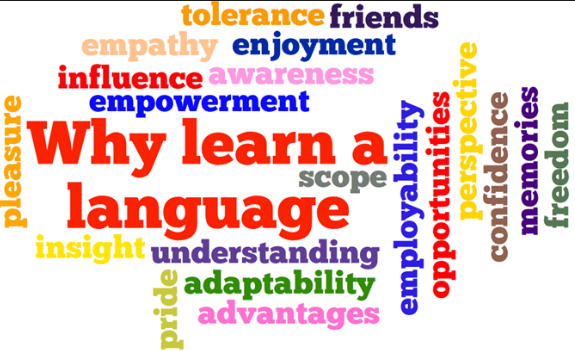 Foreign Language study creates more positive attitudes and less prejudice toward people who are different.Analytical skills improve when students study a foreign language.Business skills plus foreign language skills make an employee more valuable in the marketplace.Dealing with another culture enables people to gain a more profound understanding of their own culture.Creativity and problem solving skills are increased with the study of foreign languages.Graduates often cite foreign language courses as some of the most valuable courses in college because of the communication skills developed in the process.Foreign language study enhances one’s opportunities in government, business, medicine, law, technology, military, industry, marketing, etc.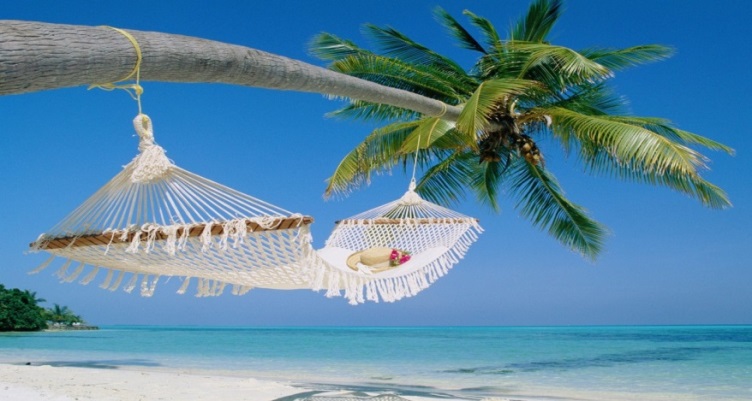 ¡Pásalo bien durante las vacaciones!